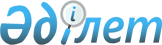 Об утверждении перечней социально значимых убыточных маршрутов, подлежащих субсидированию в 2016 году по Западно-Казахстанской области
					
			Утративший силу
			
			
		
					Решение Западно-Казахстанского областного маслихата от 9 декабря 2015 года № 29-7. Зарегистрировано Департаментом юстиции Западно-Казахстанской области 12 января 2016 года № 4220. Утратило силу решением Западно-Казахстанского областного маслихата от 10 июня 2016 года № 4-13      Сноска. Утратило силу решением Западно-Казахстанского областного маслихата от 10.06.2016 № 4-13.

      Примечание РЦПИ.

      В тексте документа сохранена пунктуация и орфография оригинала.

      В соответствии с Законом Республики Казахстан от 23 января 2001 года "О местном государственном управлении и самоуправлении в Республике Казахстан" и постановлением Правительства Республики Казахстан от 5 сентября 2011 года № 1014 "Об утверждении Правил субсидирования за счет бюджетных средств убытков перевозчиков, связанных с осуществлением социально значимых перевозок пассажиров" Западно-Казахстанский областной маслихат РЕШИЛ:

      1. Утвердить следующие перечни социально значимых убыточных маршрутов:

      1) межрайонные (междугородные внутриобластные) маршруты по Западно-Казахстанской области согласно приложению 1;

      2) сельские и внутрирайонные маршруты по Западно-Казахстанской области согласно приложению 2;

      3) городские и пригородные маршруты по городу Уральск согласно приложению 3.

      2. Признать утратившим силу решение Западно-Казахстанского областного маслихата от 12 декабря 2014 года № 21-4 "Об утверждении перечней социально значимых убыточных маршрутов, подлежащих субсидированию в 2015 году по Западно-Казахстанской области" (зарегистрированное в Реестре нормативных правовых актов № 3729, опубликованное 6 января 2015 года в газете "Приуралье").

      3. Руководителю аппарата областного маслихата (Султанов А.) обеспечить государственную регистрацию данного решения в органах юстиции, его официальное опубликование в информационно-правовой системе "Әділет" и в средствах массовой информации.

      4. Настоящее решение вводится в действие по истечении десяти календарных дней после дня его первого официального опубликования.

 Перечень 
социально значимых убыточных межрайонных (междугородных 
внутриобластных) маршрутов по Западно-Казахстанской области Перечень 
социально значимых убыточных сельских и внутрирайонных маршрутов 
по Западно-Казахстанской области Перечень 
социально значимых убыточных городских и пригородных 
маршрутов по городу Уральск
					© 2012. РГП на ПХВ «Институт законодательства и правовой информации Республики Казахстан» Министерства юстиции Республики Казахстан
				
      Председатель сессии

С. Сулеймен

      Секретарь областного маслихата

М. Кұлшар
Приложение 1 
к решению 
Западно-Казахстанского 
областного маслихата 
от 9 декабря 2015 года № 29-7  №  

Номера 
маршрутов

Наименование маршрутов

Наименование 
районов

1

2

3

4

1

109

город Уральск – село Тайпак

село Тайпак – город Уральск

Акжаикский

2

121

город Уральск – город Аксай

город Аксай – город Уральск

Бурлинский

3

256

город Уральск – село Сайхин

село Сайхин – город Уральск

Бокейординский

4

151

город Уральск – село Жангала

село Жангала – город Уральск

Жангалинский

5

136

город Уральск – село Жанибек

село Жанибек – город Уральск

(через село Чапаев)

Жанибекский

6

211

город Уральск – село Казталовка

село Казталовка – город Уральск

(через село Чапаев)

Казталовский

7

212

город Уральск – село Жалпактал

село Жалпактал – город Уральск

Казталовский

8

196

город Уральск – село Каратобе

село Каратобе – город Уральск

Каратобинский

9

226

город Уральск – село Булдурты

село Булдурты – город Уральск

Сырымский

10

192

город Уральск – село Таскала

село Таскала – город Уральск

Таскалинский

11

61

город Уральск – село Федоровка

село Федоровка – город Уральск

Теректинский

12

277

город Уральск – село Шынгырлау

село Шынгырлау – город Уральск

Чингирлауский

Приложение 2 
к решению 
Западно-Казахстанского 
областного маслихата 
от 9 декабря 2015 года № 29-7  №  

Номера 
маршрутов

Наименование маршрутов

Наименование районов

1

2

3

4

Сельские маршруты

Сельские маршруты

Сельские маршруты

Сельские маршруты

1

1

Село Чапаево остановка "Нефтебаза" – остановка "Жаик"

Акжаикский

2

1

село Переметное остановка "Почта" – остановка "Районная больница"

Зеленовский

3

2

село Переметное остановка "Почта" – остановка "Элеватор"

Зеленовский

4

1

село Казталовка остановка "Кафе "Атамекен" – остановка "Пограничная застава"

Казталовский

5

1

село Таскала остановка "Микрорайон "Саулет" – остановка "Микрорайон С. Жаксыгулова"

Таскалинский

6

1

село Федоровка остановка "Акимат сельского округа" – остановка "Улица Ленина"

Теректинский

7

1

село Шынгырлау остановка "Хлебо-приемный пункт" – остановка "Дом культуры"

Чингирлауский

Внутрирайонные маршруты

Внутрирайонные маршруты

Внутрирайонные маршруты

Внутрирайонные маршруты

8

1

село Сарытогай – село Чапаево

село Чапаево – село Сарытогай

Акжаикский

9

2

село Караултобе – село Чапаево

село Чапаево – село Караултобе

Акжаикский

10

3

село Сайкудук – село Чапаево

село Чапаево – село Сайкудук

Акжаикский

11

4

село Алгабас – село Чапаево

село Чапаево – село Алгабас

Акжаикский

12

5

село Жамбыл – село Чапаево

село Чапаево – село Жамбыл

Акжаикский

13

11

город Аксай – село Кирово

село Кирово – город Аксай

Бурлинский

14

12

город Аксай – село Жанаталап

село Жанаталап – город Аксай

Бурлинский

15

13

город Аксай – село Бестау

село Бестау – город Аксай

Бурлинский

16

14

город Аксай – село Успеновка

село Успеновка – город Аксай

Бурлинский

17

17

город Аксай – село Каракудык

село Каракудык – город Аксай

Бурлинский

18

20

город Аксай – село Облавка

село Облавка – город Аксай

Бурлинский

19

10

село Переметное – село Белес

село Белес – село Переметное

Зеленовский

20

12

село Зеленое – село Мичурино

село Мичурино – село Зеленое

Зеленовский

21

15

село Белес – село Мичурино

село Мичурино – село Белес

Зеленовский

22

3

село Караозен – село Казталовка

село Казталовка – село Караозен

Казталовский

23

6

село Бостандык – село Казталовка

село Казталовка – село Бостандык

Казталовский

24

8

село Ажбай – село Казталовка

село Казталовка – село Ажбай

Казталовский

25

5

село Шынгырлау – село Алмазный

село Алмазный – село Шынгырлау

Чингирлауский

Приложение 3 
к решению 
Западно-Казахстанского 
областного маслихата 
от 9 декабря 2015 года № 29-7  №  

Номера 
маршрутов

Наименование маршрутов

1

2

3

1

23а

остановка "Департамент внутренних дел Западно-Казахстанской области" – остановка "Дачи "Тополек"

2

24

остановка "Рынок "Ел Ырысы" – остановка "Дачи "Барбастау"

3

57

остановка "Автовокзал города Уральск" – село "Достык"

4

14

остановка "Департамент внутренних дел Западно-Казахстанской области" – село "Желаево"

5

32

остановка "Центральный рынок" – дачи "Трекино"

6

10

остановка "Центральный рынок" – остановка "Подхоз"

7

30д

остановка "Департамент внутренних дел Западно-Казахстанской области" – остановка "Агрофирма "Асан"

8

16

остановка "Центральный рынок" – остановка "Кумыска"

9

74

остановка "Автовокзал города Уральск" – село "Трекино"

10

28в

остановка "Центральный рынок" – остановка "Дачи "Водник"

11

23б

остановка "Центральный рынок" – остановка "Дачи "Рассвет"

12

40

остановка "Железнодорожный вокзал" – остановка "Дачи "Яик"

